        31.03.2022                                                                                      №  74                                                     р.п. БлаговещенкаО внесении изменений и дополнений в постановление Администрации Благовещенского поссовета Благовещенского района Алтайского края от 24.10.2014 № 176 «Об утверждении Положения о комиссии Администрации Благовещенского поссовета Благовещенского района Алтайского края по соблюдению требований к служебному поведению муниципальных служащих и урегулированию конфликта интересов»В соответствии с Федеральным законом от 02.03.2007 № 25-ФЗ «О муниципальной службе в Российской Федерации», Федеральным законом от 25.12.2008 № 273-ФЗ «О противодействии коррупции», Указом Президента РФ от 01.07.2010 № 821 «О комиссиях по соблюдению требований к служебному поведению федеральных государственных служащих и урегулированию конфликта интересов», Уставом муниципального образования Благовещенский поссовет Благовещенского района Алтайского краяПОСТАНОВЛЯЮ:   1. Внести изменения в пункт 15 «Положения о комиссии Администрации Благовещенского поссовета Благовещенского района Алтайского края по соблюдению требований к служебному поведению муниципальных служащих и урегулированию конфликта интересов» (далее-Положение), изложив его в следующей редакции:«п. 15 Председатель комиссии при поступлении к нему в порядке, предусмотренном нормативным правовым актом органа местного самоуправления, информации, содержащей основания для проведения заседания комиссии:а) в 10-дневный срок назначает дату заседания комиссии. При этом дата заседания комиссии не может быть назначена позднее 20 дней со дня поступления указанной информации, за исключением случаев, предусмотренных пунктами 18.1 и 18.2 Положения о комиссиях по соблюдению требований к служебному поведению федеральных государственных служащих и урегулированию конфликта интересов, утвержденного Указом Президента РФ от 01.07.2010 № 821;б) организует ознакомление муниципального служащего, в отношении которого комиссией рассматривается вопрос о соблюдении требований к служебному поведению и (или) требований об урегулировании конфликта интересов, его представителя, членов комиссии и других лиц, участвующих в заседании комиссии, с информацией, поступившей в подразделение органа местного самоуправления по профилактике коррупционных и иных правонарушений либо должностному лицу кадровой службы органа местного самоуправления, ответственному за работу по профилактике коррупционных и иных правонарушений, и с результатом ее проверки;в) рассматривает ходатайства о приглашении на заседание комиссии лиц, указанных в подпункте «б» пункта 13 Положения о комиссиях по соблюдению требований к служебному поведению федеральных государственных служащих и урегулированию конфликта интересов, утвержденного Указом Президента РФ от 01.07.2010 № 821, принимает решение об их удовлетворении (об отказе в удовлетворении) и о рассмотрении (об отказе в рассмотрении) в ходе заседания комиссии дополнительных материалов».2. Внести изменения в пункт 16 Положения, изложив его в следующей редакции:«п. 16 Заседание комиссии проводится, как правило, в присутствии муниципального служащего, в отношении которого рассматривается вопрос о соблюдении требований к служебному поведению и (или) требований об урегулировании конфликта интересов, или гражданина, замещавшего должность муниципальной службы в органе местного самоуправления. О намерении лично присутствовать на заседании комиссии муниципальный служащий или гражданин указывает в обращении, заявлении или уведомлении, представляемых в соответствии с подпунктом «б» пункта 16 Положения о комиссиях по соблюдению требований к служебному поведению федеральных государственных служащих и урегулированию конфликта интересов, утвержденного Указом Президента РФ от 01.07.2010 № 821.Заседания комиссии могут проводиться в отсутствие муниципального служащего или гражданина в случае:а) если в обращении, заявлении или уведомлении, предусмотренных подпунктом «б» пункта 16 Положения о комиссиях по соблюдению требований к служебному поведению федеральных государственных служащих и урегулированию конфликта интересов, утвержденного Указом Президента РФ от 01.07.2010 № 821 не содержится указания о намерении муниципального служащего или гражданина лично присутствовать на заседании комиссии;б) если муниципальный служащий или гражданин, намеревающийся лично присутствовать на заседании комиссии и надлежащим образом извещенные о времени и месте его проведения, не явились на заседание комиссии».  3. Внести изменения в пункт 31 Положения, изложив его в следующей редакции:«п. 31 Копии протокола заседания комиссии в 7-дневный срок со дня заседания направляются руководителю органа местного самоуправления, полностью или в виде выписок из него- муниципальному служащему, а также по решению комиссии-иным заинтересованным лицам».4. Внести изменения в подпункт «г» пункта 13 Положения, изложив его в следующей редакции:«г) представление руководителем органа местного самоуправления или уполномоченного им лица материалов проверки, свидетельствующих о представлении муниципальным служащим недостоверных или неполных сведений, предусмотренных частью 1 статьи 3 Федерального закона от 3 декабря 2012 № 230-ФЗ «О контроле за соответствием расходов лиц, замещающих государственные должности, и иных лиц их доходам».5. Внести изменения в утвержденный состав комиссии Администрации Благовещенского поссовета Благовещенского района Алтайского края по соблюдению требований к служебному поведению муниципальных служащих и урегулированию конфликта интересов, изложив его в следующей редакции:СОСТАВ КОМИССИИ   6. Обнародовать настоящее постановление в установленном законом порядке.            7. Контроль за исполнением настоящего постановления возложить на заместителя главы по благоустройству Администрации Благовещенского поссовета (Р. Р. Киреев). Глава Администрации  Благовещенского поссовета	              Н. Н. КнязеваЮ. А. Иост 8(38564) 21-2-03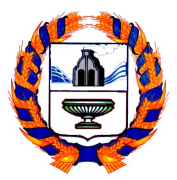 АДМИНИСТРАЦИЯ    БЛАГОВЕЩЕНСКОГО  ПОССОВЕТАБЛАГОВЕЩЕНСКОГО  РАЙОНА  АЛТАЙСКОГО  КРАЯПОСТАНОВЛЕНИЕ    ПолномочияФамилия, имя, отчествоДолжность Председатель комиссииКиреев Руслан РахметовичЗам. главы по благоустройству Администрации Благовещенского поссоветаЗаместитель председателя комиссииАндриянова Татьяна НиколаевнаЗам. главы по социальным вопросам Администрации Благовещенского поссоветаСекретарь комиссииИост Юрий АндреевичЮрист Администрации Благовещенского поссоветаЧлен комиссииЗвиздун Татьяна ВикторовнаСпециалист по архитектуре и градостроительству Администрации Благовещенского поссоветаЧлен комиссииВасилиженко Оксана АлександровнаРуководитель финансового органа Администрации Благовещенского поссоветаЧлен комиссииТрапезникова Светлана ЮрьевнаДелопроизводитель Администрации Благовещенского поссоветаЧлен комиссии Чуйко Татьяна НиколаевнаСпециалист по благоустройству Администрации Благовещенского поссовета